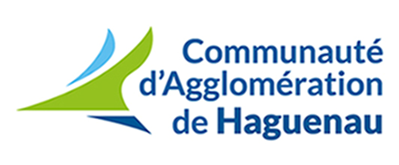 36 communes, 100 000 habitants, 950 collaborateurs, Recrute par voie statutaire ou contractuellepour sa Direction de l’Education et de l’EnfanceUn Responsable de site scolaire, périscolaire et extrascolaireà temps complet (h/f)(Poste basé à BERNOLSHEIM)Sous l’autorité de la responsable territoriale du service des affaires éducatives, vous aurez pour principales missions :Encadrement de 5 personnes (ATSEM, animateurs, agents d’entretien et de restauration)Encadrement de l’équipe éducative du site : Organiser et animer des réunions d’équipeElaborer avec les agents le plan de formationMener les entretiens professionnels annuelsAssurer la direction des ALSH durant 7 semainesAccueil de l’enfant et de sa familleAccueillir un groupe de 40 enfants maximum – matin, midi et soir du lundi au vendredi (sauf le mercredi)Veiller au développement physique, psychologique et affectif de l’enfantOrganiser la sécurité du groupeVeiller aux normes d’encadrementAménager et sécuriser les locauxVeiller à l’application des normes d’hygiène en vigueurOrganiser et contrôler l’application des consignes de sécuritéPiloter l’élaboration collective du projet pédagogique de la structure en cohérence avec le Projet Educatif du TerritoireOrganiser et coordonner la mise en place des activités et de leur évaluationApporter un appui et conseil dans la conduite de projets d’animationGestion administrative de la structure Gérer les inscriptionsOrganiser les plannings de travailCommander les repasSuivre le budgetDéveloppement des partenariatsIdentifier et mobiliser les partenaires internes et externes stratégiquesMettre en valeur les projets et activités Développer des coopérations impliquant plusieurs structures du service ou de la collectivitéProfil :Expérience similaire souhaitée BPJEPS exigé (diplômé ou en cours)Connaissance du développement psychomoteur, affectif, des besoins physiologiques de l’enfantConnaissance du cadre législatif et réglementaireQualités managériales reconnuesCapacités à développer et animer des activités éducatives et ludiquesCapacité à développer des partenariatsMaitrise des outils bureautiques Capacités d’organisationBonnes qualités relationnelles, esprit d’équipeAptitudes à la médiationAutonomie, disponibilitéRespect des obligations de neutralité et de discrétion professionnellePoste à pourvoir dans les meilleurs délais.Renseignements complémentaires : Sabrina D’ALESSIO, Responsable territoriale,tél : 03.88.52.52.80Merci d’adresser votre candidature (CV et lettre de motivation) avant le 26 avril 2019 à Monsieur le Président de la Communauté d’Agglomération de Haguenau, B.P. 10249, 67504 HAGUENAU CEDEX, ou par courriel à ressources.humaines@agglo-haguenau.frRejoignez la Communauté d’Agglomération de Haguenau, une collectivité jeune, dynamique et innovante, offrant à ses collaborateurs une belle opportunité d’implication dans des projets intercommunaux ambitieux, ainsi que d’intéressantes perspectives de carrière.